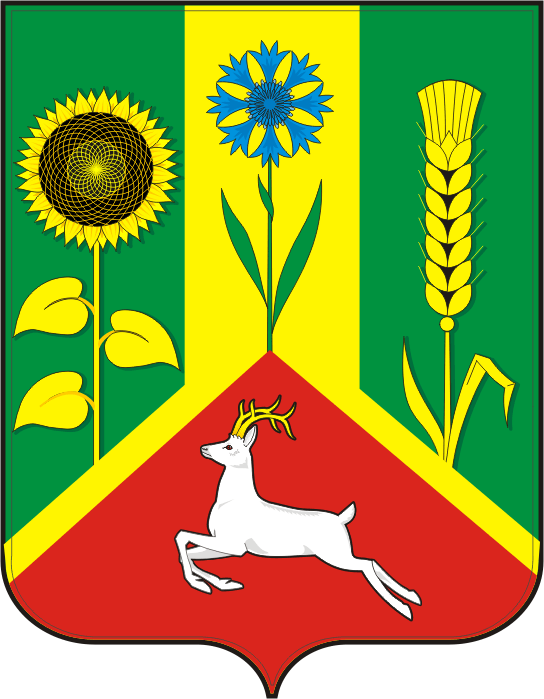 СОВЕТ ДЕПУТАТОВ ВАСИЛЬЕВСКОГО СЕЛЬСОВЕТА
  САРАКТАШСКОГО РАЙОНА ОРЕНБУРГСКОЙ ОБЛАСТИТРЕТЬЕГО СОЗЫВАРЕШЕНИЕтридцать третьего заседания Совета депутатов                                              Васильевского сельсовета третьего созыва№    146                               с. Васильевка                     от 28 марта  2019 годаОб утверждении Положения о бюджетном процессе в  муниципальном образовании  Васильевский сельсоветСаракташского района Оренбургской областиВ соответствии Бюджетным кодексом Российской Федерации, Федеральным законом от 06.10.2003 №131 «Об общих принципах организации местного самоуправления в Российской Федерации» и Уставом муниципального образования  Васильевский  сельсовет, в целях определения правовых основ, содержания и механизма осуществления бюджетного процесса в муниципальном образовании Васильевский сельсовет, установления основ формирования доходов, осуществления расходов местного бюджета,  Совет депутатов муниципального образования  Васильевский сельсоветРЕШИЛ:Утвердить Положение о бюджетном процессе в  муниципальном образовании  Васильевский  сельсовет Саракташского района Оренбургской области, согласно  приложения.Считать утратившим силу:-  решение Совета депутатов муниципального образования Васильевский  сельсовет Саракташского  района Оренбургской области от 27.04.2011 № 29 «Об утверждении Положения о бюджетном процессе в  муниципальном образовании  Васильевский сельсовет Саракташского района Оренбургской области»;- решение Совета депутатов муниципального образования Васильевский  сельсовет Саракташского района Оренбургской области от 20.04.2012 №  70 «О внесении изменений и дополнений  в «Положение о бюджетном процессе в муниципальном образовании Васильевский сельсовет», утвержденное решением Совета депутатов от 27.04.2011 года № 29; - решение Совета депутатов муниципального образования Васильевский  сельсовет Саракташского района Оренбургской области от 16.07.2012 № 80  «О внесении изменений и дополнений в «Положение о бюджетном процессе в муниципальном образовании  Васильевский сельсовет»;- решение Совета депутатов муниципального образования Васильевский  сельсовет Саракташского района Оренбургской области от 07.11.2013 № 126 «О внесении изменений в решение № 80 от 16.07.2012 года»;- решение Совета депутатов муниципального образования Васильевский  сельсовет Саракташского района Оренбургской области от 24.06.2014 № 160 «О внесении изменений и дополнений в «Положение о бюджетном процессе в муниципальном образовании  Васильевский сельсовет», утвержденное решением Совета депутатов  № 29 от 27.04.2011; Настоящее решение вступает в силу со дня его обнародования и подлежит размещению на официальном сайте администрации муниципального образования и распространяется на правоотношения, возникшие с 1 ноября 2018 года.  4.  Контроль за исполнением данного решения возложить на постоянную комиссию по бюджетной, налоговой и финансовой политике, собственности и экономическим вопросам, торговле и быту (Мурсалимов К.Х.)..Председатель Совета депутатовГлава муниципального образования                                                  А.Н. СерединовРазослано: администрации сельсовета, прокуратуре, администрации Саракташского района,  места для обнародования НПА, официальный сайт администрации сельсовета Приложение                                                                                    к решению Совета депутатов                                                                                    муниципального образования        Васильевский  сельсовет         от 28.03.2019  №  146                                                                                                                                                                     Положение о бюджетном процессе в муниципальном образовании Васильевский сельсовет Саракташского района Оренбургской области Настоящее Положение устанавливает основы бюджетного процесса и межбюджетных  отношений в муниципальном образовании Васильевский сельсовет Саракташского района Оренбургской области (далее - «Сельсовет»), правовое положение участников бюджетных правоотношений, определяет порядок составления, рассмотрения и внесения изменений в местный бюджет,  порядок утверждения и исполнения местного  бюджета, основы составления  внешней и внутренней проверки, рассмотрения и утверждения бюджетной отчетности, организационные формы контроля за исполнением бюджета.Глава I. ОБЩИЕ ПОЛОЖЕНИЯСтатья 1. Правовая основа бюджетного процесса1. Правовую основу бюджетного процесса в Сельсовете составляют Конституция Российской Федерации, Бюджетный кодекс Российской Федерации, федеральные законы, иные нормативные правовые акты Российской Федерации и Оренбургской области, Устав Сельсовета, настоящее Положение и иные нормативные акты Сельсовета, регулирующие бюджетные правоотношения.2.  Правовая основа бюджетного процесса в Сельсовете состоит из:настоящего Положения и принятых в соответствии с ним решений Совета депутатов Сельсовета о местном бюджете;иных решений Совета депутатов Сельсовета, регулирующих бюджетные правоотношения;иных муниципальных правовых актов представительного органа муниципального образований, регулирующих бюджетные правоотношения.3. Решения Сельсовета, регулирующие бюджетные правоотношения, должны соответствовать Федеральному законодательству, законодательству Оренбургской области и настоящему Положению. В случае противоречия настоящему Положению иного решения Сельсовета в части бюджетных правоотношений применяется настоящее Положение.4. Во исполнение настоящего Положения, других нормативных актов, регулирующих бюджетные правоотношения, глава Сельсовета принимает нормативные правовые акты по вопросам, отнесенным к их компетенции.Статья 2. Действие решения о бюджете во времениРешение о местном бюджете вступает в силу с 1 января и действует по 31 декабря финансового года, если иное не предусмотрено Бюджетным кодексом Российской Федерации и (или) решением о местном бюджете.Решение о местном бюджете подлежит обнародованию не позднее 10 календарных дней после его подписания в установленном порядке.Статья 3. Понятия и терминыВ целях настоящего Положения применяются понятия и термины в значениях, определенных Бюджетным кодексом Российской Федерации.Глава II. БЮДЖЕТНЫЕ ПОЛНОМОЧИЯ  СЕЛЬСОВЕТАСтатья 4. Бюджетные полномочия  сельсоветаК бюджетным полномочиям Сельсовета относятся:- установление порядка составления и рассмотрения проекта местного бюджета, утверждения и исполнения местного бюджета, осуществления контроля за его исполнением и утверждения отчета об исполнении местного бюджета;- составление и рассмотрение проекта местного бюджета, утверждение и исполнение местного бюджета, осуществление контроля за его исполнением, составление и утверждение отчета об исполнении местного бюджета;- установление и исполнение расходных обязательств Сельсовета;- установление, детализация и определение порядка применения бюджетной классификации Российской Федерации в части, относящейся к местному бюджету;- установление ответственности за нарушение нормативных правовых актов Сельсовета по вопросам регулирования бюджетных правоотношений в случае и порядке, предусмотренных Бюджетным кодексом Российской Федерации, федеральными законами и принятыми в соответствии с ними законами Оренбургской области, нормативно-правовыми актами Сельсовета;-иные бюджетные полномочия, отнесенные Бюджетным кодексом Российской Федерации, иными федеральными законами и иными законами области и решениями к бюджетным полномочиям Сельсовета. Глава III. БЮДЖЕТНАЯ СИСТЕМА СЕЛЬСОВЕТАСтатья 5. Структура бюджетной системы         Структуру бюджетной системы Сельсовета представляет местный бюджет.Статья 6. Правовая форма местного бюджетаМестный бюджет разрабатывается и утверждается в форме решения Совета депутатов Сельсовета.Статья 7. Финансовый годФинансовый год соответствует календарному году и длится с 1 января по 31 декабря.Статья 8. Местный бюджетМестный бюджет предназначен для исполнения расходных обязательств Сельсовета.Статья 9. Бюджетная классификацияПеречень главных администраторов доходов местного бюджета, закрепляемые за ними виды (подвиды) доходов бюджета утверждаются решением Совета депутатов Сельсовета о местном бюджете.В случаях изменения состава и (или) функций главных администраторов доходов бюджета, а также изменения принципов назначения и присвоения структуры кодов классификации доходов бюджетов,  изменения в перечень главных администраторов доходов бюджета, а также в состав закрепленных за ними кодов классификации доходов бюджетов вносятся на основании постановления главы Сельсовета  без внесения изменений в решение Совета депутатов Сельсовета о местном бюджете.Перечень главных распорядителей средств местного бюджета устанавливается решением Совета депутатов Сельсовета о бюджете в составе ведомственной структуры расходов.Перечень разделов, подразделов, целевых статей (муниципальных программ и непрограммных направлений деятельности), групп и подгрупп видов расходов местного  бюджета утверждается в составе ведомственной структуры расходов бюджета решением Совета депутатов Сельсовета.Целевые статьи расходов местного бюджета формируются в соответствии с муниципальными программами и (или) расходными обязательствами, подлежащими исполнению за счет средств местного бюджета.Перечень и коды целевых статей расходов местного бюджета устанавливаются финансовым отделом администрации муниципального образования  Саракташский район Оренбургской области (далее – «Финотдел района») .Перечень и коды целевых статей расходов местного бюджета, финансовое обеспечение которых осуществляется за счет межбюджетных субсидий, субвенций и иных межбюджетных трансфертов, имеющих целевое назначение, определяются в порядке, установленном финансовым органом, осуществляющим составление и организацию исполнения бюджета, из которого предоставляются указанные межбюджетные субсидии, субвенции и иные межбюджетные трансферты, имеющие целевое назначение.Перечень главных администраторов источников финансирования дефицита местного бюджета утверждается решением Совета депутатов Сельсовета.В случаях изменения состава и (или) функций главных администраторов источников финансирования дефицита местного бюджета, а также изменения принципов назначения и присвоения структуры кодов классификации источников финансирования дефицита местного бюджета,  изменения в перечень главных администраторов источников финансирования дефицита местного бюджета, а также в состав закрепленных за ними кодов классификации источников финансирования дефицита местного бюджета вносятся на основании постановлении главы Сельсовета без внесения изменений в решение Совета депутатов Сельсовета о местном бюджете.Перечень статей источников финансирования дефицита местного бюджета утверждается решением Совета депутатов Сельсовета о местном бюджете при утверждении источников финансирования дефицита местного бюджета.Глава  IV.  БЮДЖЕТНЫЙ ПРОЦЕСС В  СЕЛЬСОВЕТЕСтатья 10. Основные этапы бюджетного процесса Бюджетный процесс включает в себя следующие этапы:- составление проекта бюджета;- рассмотрение проекта бюджета и его утверждение;- исполнение бюджета;- составление, внешняя проверка,  рассмотрение отчетов об исполнении  бюджета и их утверждение.Статья 11. Участники бюджетного процесса      Участниками бюджетного процесса являются:Глава муниципального образования Васильевский  сельсовет Саракташского района Оренбургской области – глава Сельсовета;Совет депутатов муниципального образования Васильевский сельсовет Саракташского района Оренбургской области – Совет депутатов Сельсовета;Администрация муниципального образования Васильевский сельсовет Саракташского района Оренбургской области  - администрация Сельсовета;Орган внутреннего муниципального финансового контроля администрации муниципального образования Саракташский район Оренбургской области (далее – «Финконтроль района»)  (по согласованию).Контрольно - счетный орган муниципального образования Саракташский район Оренбургской области (далее – «КСО района»).Статья 12. Бюджетные полномочия Совета депутатов Васильевского сельсоветаК бюджетным полномочиям Совета депутатов Сельсовета  относятся:рассмотрение и утверждение местного бюджета;рассмотрение и утверждение отчета об исполнении местного бюджета;рассмотрение представленных администрацией Сельсовета прогноза социально-экономического развития Сельсовета и основных направлений бюджетной политики и основных направлений налоговой политики;утверждение стратегии социально-экономического развития Сельсовета;установление местных налогов, налоговых ставок по ним и предоставление налоговых льгот по местным налогам в пределах прав, предоставленных Совету депутатов Сельсовета законодательством Российской Федерации о налогах и сборах;установление расходных обязательств Сельсовета;осуществление последующего контроля за исполнением местного  бюджета;установление порядка формирования и использования бюджетных ассигнований Дорожного фонда Сельсовета;иные бюджетные полномочия, отнесенные Бюджетным кодексом Российской Федерации, иными федеральными законами и законами Оренбургской области, нормативно-правовыми актами Сельсовета к бюджетным полномочиям Совета депутатов Сельсовета.	Совет депутатов Сельсовета  осуществляет контроль в ходе рассмотрения отдельных вопросов исполнения местного бюджета на своих заседаниях, заседаниях комиссий, рабочих групп, в ходе проводимых слушаний и в связи с депутатскими запросами, формирует и определяет правовой статус органа внешнего муниципального финансового контроля, осуществляет другие полномочия в соответствии с Бюджетным кодексом Российской Федерации, Уставом Сельсовета, Законом Оренбургской области от 21.02.1996 «Об организации местного самоуправления в Оренбургской области», иными нормативными правовыми актами Оренбургской области и Сельсовета.Совету депутатов Сельсовета в пределах его компетенции по бюджетным вопросам, установленной Конституцией Российской Федерации, Бюджетным кодексом Российской Федерации, иными нормативными правовыми актами Российской Федерации, для обеспечения его полномочий должна быть предоставлена органами местного самоуправления вся необходимая информация.Статья 13. Бюджетные полномочия Главы СельсоветаГлава Сельсовета осуществляет следующие бюджетные полномочия:представление в Совет депутатов Сельсовета на рассмотрение и утверждение проект местного бюджета на очередной финансовый год и плановый период;представление в Совет депутатов Сельсовета на утверждение отчет об исполнении местного бюджета;иные бюджетные полномочия, отнесенные Бюджетным кодексом Российской Федерации, иными федеральными законами, законами Оренбургской области, нормативно-правовыми актами Сельсовета к бюджетным полномочиям Главы Сельсовета.Статья 14. Бюджетные полномочия администрации СельсоветаАдминистрация Сельсовета осуществляет следующие бюджетные полномочия:утверждение порядка и сроков составления проекта местного бюджета;обеспечение составления проекта местного бюджета для их представления Главой Сельсовета в Совет депутатов Сельсовета;обеспечение исполнения местного бюджета и подготовка отчета об исполнении местного бюджета для его представления Главой Сельсовета в Совет депутатов Сельсовета;осуществление контроля  за исполнением местного бюджета;разработка программ и стратегий социально-экономического развития Сельсовета;установление порядка разработки, согласования, утверждения и реализации муниципальных программ, а также порядка проведения ежегодной оценки эффективности реализации муниципальных программ и ее критериев;утверждение муниципальных программ Сельсовета;установление порядка ведения реестра расходных обязательств Сельсовета;установление и исполнение расходных обязательств Сельсовета;разработка основных направлений бюджетной политики и основных направлений налоговой политики;разработка прогноза основных параметров местного бюджета; осуществление методологического руководства по составлению проекта местного бюджета и его исполнения;осуществление внутреннего муниципального финансового контроля в соответствии с полномочиями, установленными бюджетным законодательством Российской Федерации;иные бюджетные полномочия, отнесенные Бюджетным кодексом Российской Федерации, иными федеральными и  законами Оренбургской области, нормативно-правовыми актами Сельсовета к бюджетным полномочиям органов местного самоуправления Сельсовета.Статья 15.  Бюджетные полномочия органов муниципальногофинансового контроляБюджетные полномочия органов муниципального финансового контроля, к которым относится  Финконтроль района и КСО района, установлены Бюджетным кодексом Российской Федерации.КСО района осуществляет бюджетные полномочия:- по аудиту эффективности, направленному на определение экономности и результативности использования средств местного бюджета;- по экспертизе проектов решений о местном бюджете, иных нормативных правовых актов бюджетного регулирования в Сельсовете;- по финансово-экономической экспертизе муниципальных программ Сельсовета;- по анализу и мониторингу бюджетного процесса, в том числе подготовке предложений по устранению выявленных отклонений в бюджетном процессе и совершенствованию бюджетного регулирования в Сельсовете;- по другим вопросам, установленным Федеральным законом от 07.02.2011 № 6-ФЗ «Об общих принципах организации и деятельности контрольно-счетных органов субъектов Российской Федерации и муниципальных образований», нормативно-правовыми актами Сельсовета.Финконтроль района проводит анализ осуществления главными администраторами бюджетных средств внутреннего финансового контроля и внутреннего финансового аудита.Статья 16. Общий порядок составления проекта бюджетаПроект местного бюджета составляется на основе прогноза социально-экономического развития Сельсовета в целях финансового обеспечения расходных обязательств Сельсовета.Проект местного бюджета составляется в порядке, установленном администрацией Сельсовета, в соответствии с положениями Бюджетного кодекса Российской Федерации и настоящего Положения.Проект местного бюджета составляется и утверждается сроком на три года - очередной финансовый год и плановый период.Специалист -бухгалтер администрации Сельсовета разрабатывает, а администрация Сельсовета  рассматривает следующие документы:          - прогноз социально-экономического развития Сельсовета;- основные макроэкономические показатели социально-экономического развития  Сельсовета на очередной финансовый год и среднесрочную перспективу;- основные направления бюджетной и налоговой политики на очередной финансовый год и плановый период;          - проект местного бюджета.Не позднее 15 ноября текущего года Глава Сельсовета представляет в Совет депутатов Сельсовета проект решения о местном бюджете  вместе с документами, указанными в статье 25 настоящего Положения.Сроки разработки документов, указанных в пункте 4 настоящей статьи, устанавливаются администрацией сельсовета.Статья 17. Органы, осуществляющие составление проекта бюджетаСоставление проекта местного бюджета - исключительная прерогатива администрации Сельсовета.Непосредственное составление проекта местного бюджета осуществляет специалист-бухгалтер администрации Сельсовета. Статья 18. Бюджетная комиссияБюджетная комиссия является координационным органом, образованным в целях обеспечения взаимодействия органов местного самоуправления и администрации поссовета при составлении проекта местного бюджета на очередной финансовый год и плановый период.Состав бюджетной комиссии, а также положение о ее деятельности утверждаются Советом депутатов муниципального образования Саракташский  район Оренбургской области (далее – « Совет депутатов района»).Статья 19. Сведения, необходимые для составления проекта местного бюджетаВ целях своевременного и качественного составления проекта местного бюджета специалист администрации 	Сельсовета  имеет право получать необходимые сведения от иных участников бюджетного процесса. Составление проекта местного бюджета основывается:- на положениях Послания Президента Российской Федерации Федеральному Собранию Российской Федерации, определяющих бюджетную политику (требования к бюджетной политике) в Российской Федерации;- прогнозе социально-экономического развития Сельсовета;- основных направлениях бюджетной политики и основных направлениях налоговой политики;- муниципальных  программах (проектах муниципальных программ, проекта изменений, вносимых в указанные программы).Статья 20. Прогноз социально-экономического развития СельсоветаПрогноз социально-экономического развития Сельсовета на среднесрочный период (далее – прогноз социально-экономического развития Сельсовета) разрабатывается ежегодно на период не менее трех лет.Прогноз социально-экономического развития Сельсовета одобряется администрацией Сельсовета одновременно с принятием решения о внесении проекта местного бюджета в Совет депутатов Сельсовета.Прогноз социально-экономического развития Сельсовета на очередной финансовый год и плановый период разрабатывается путем уточнения параметров планового периода и добавления параметров второго года планового периода.Изменение прогноза социально-экономического развития Сельсовета в ходе составления или рассмотрения проекта бюджета влечет за собой изменение основных характеристик проекта бюджета.Разработка прогноза социально-экономического развития Сельсовета осуществляется специалистом администрации Сельсовета.Статья 21. Прогнозирование доходов местного бюджетаДоходы местного бюджета прогнозируются на основе прогноза социально-экономического развития Сельсовета в условиях действующего на день внесения проекта решения о бюджете в Совет депутатов Сельсовета,  законодательства о налогах и сборах и бюджетного законодательства Российской Федерации и Оренбургской области, а также нормативно-правовых актов Сельсовета, устанавливающих неналоговые доходы бюджетов бюджетной системы Российской Федерации.           2. Нормативно-правовые акты Сельсовета, предусматривающие внесение изменений в нормативно-правовые акты  о налогах и сборах, принятые после дня внесения в Совет депутатов Сельсовета проекта решения Совета депутатов Сельсовета о местном  бюджете на очередной финансовый год и плановый период, приводящие к изменению доходов (расходов) бюджетов бюджетной системы Российской Федерации, должны содержать положения о вступлении в силу указанных решений Совета депутатов Сельсовета не ранее 1 января года, следующего за очередным финансовым годом. Статья 22. Планирование бюджетных ассигнований местного бюджетаПланирование бюджетных ассигнований местного бюджета осуществляется в порядке и в соответствии с методикой, устанавливаемой  администрацией Сельсовета.Планирование бюджетных ассигнований осуществляется раздельно по бюджетным ассигнованиям на исполнение действующих и принимаемых обязательств.Под бюджетными ассигнованиями на исполнение действующих расходных обязательств понимаются ассигнования, состав и (или) объем которых обусловлены нормативно-правовыми актами Сельсовета, договорами и соглашениями, не предлагаемыми (не планируемыми) к изменению в текущем финансовом году, в очередном финансовом году и плановом периоде, к признанию утратившими силу либо изменению с увеличением объема бюджетных ассигнований, предусмотренного на исполнение соответствующих обязательств в текущем финансовом году, включая договоры и соглашения, заключенные (подлежащие заключению) получателями бюджетных средств во исполнение указанных нормативных правовых актов Сельсовета.Под бюджетными ассигнованиями на исполнение принимаемых обязательств понимаются ассигнования, состав и (или) объем которых обусловлены нормативными правовыми актами Сельсовета, договорами и соглашениями, предлагаемыми (планируемыми) к принятию или изменению в текущем финансовом году, в очередном финансовом году и плановом периоде, к принятию либо изменению с увеличением объема бюджетных ассигнований, предусмотренного на исполнение соответствующих обязательств в текущем финансовом году, включая договоры и соглашения, подлежащие заключению получателями бюджетных средств во исполнение указанных  нормативных правовых актов Сельсовета.Статья 23. Муниципальные программы Муниципальные программы Сельсовета утверждаются администрацией Сельсовета.Порядок принятия решений о разработке муниципальных программ, формирования и реализации, сроки реализации муниципальных программ определяются нормативным правовым актом администрации Сельсовета в устанавливаемом им порядке.Объем бюджетных ассигнований на финансовое обеспечение реализации муниципальных программ утверждается решением Совета депутатов Сельсовета о бюджете по соответствующей каждой программе целевой статье расходов бюджета в соответствии с утвердившим программу нормативным правовым актом администрации Сельсовета.Муниципальные программы Сельсовета, предлагаемые к реализации начиная с очередного финансового года, а также изменения в ранее утвержденные муниципальные программы Сельсовета подлежат утверждению в сроки, установленные нормативно-правовыми актами администрацией Сельсовета.Муниципальные программы подлежат приведению в соответствие с решением Совета депутатов Сельсовета о бюджете не позднее трех месяцев со дня вступления его в силу.По каждой муниципальной программе ежегодно проводится оценка эффективности ее реализации. Порядок проведения указанной оценки и ее критерии устанавливаются администрацией Сельсовета.По результатам указанной оценки администрацией Сельсовета может быть принято решение о необходимости прекращения или об изменении, начиная с очередного финансового года ранее утвержденной муниципальной программы Сельсовета, в том числе необходимости изменения объема бюджетных ассигнований на финансовое обеспечение реализации данной программы.Статья 24. Порядок и сроки составления проекта местного бюджетаПорядок и сроки составления проекта местного бюджета  устанавливается администрацией Сельсовета с соблюдением требований, установленных настоящим Положением.          2. Проект местного бюджета на очередной финансовый год и плановый период подлежит рассмотрению на комиссиях (заседаниях) Совета депутатов Сельсовета.                3. На комиссиях (заседаниях) Совета депутатов Сельсовета по рассмотрению проекта бюджета могут принимать участие представители администрации района, Финконтроля района, КСО района, Прокуратуры района и  администрации Сельсовета.Раздел V.  РАССМОТРЕНИЕ И УТВЕРЖДЕНИЕ МЕСТНОГО БЮДЖЕТАСтатья 25. Основы рассмотрения и утверждения местного бюджетаВ решении Совета депутатов сельсовета о местном  бюджете должны содержаться основные характеристики бюджета, к которым относятся общий объем доходов бюджета, общий объем расходов, дефицит (профицит) бюджета, а также иные показатели, установленные Бюджетным кодексом Российской Федерации и настоящим Положением.Решением Совета депутатов сельсовета о местном бюджете утверждаются:перечень главных администраторов доходов местного бюджета;перечень главных администраторов источников финансирования дефицита местного бюджета;поступление доходов местного бюджета по кодам видов доходов, подвидов доходов на очередной финансовый год и плановый период;распределение бюджетных ассигнований по разделам и подразделам классификации расходов на очередной финансовый год и плановый период;распределение бюджетных ассигнований по разделам, подразделам, целевым статьям (муниципальным программам и непрограммным направлениям деятельности), группам и подгруппам видов расходов классификации расходов на очередной финансовый год и плановый период;ведомственная структура расходов местного бюджета на очередной финансовый год и плановый период;источники финансирования дефицита местного бюджета на очередной финансовый год и плановый период;общий объем условно утверждаемых (утвержденных) расходов на первый год планового периода в объеме не менее 2,5 процента общего объема расходов бюджета (без учета расходов бюджета, предусмотренных за счет межбюджетных трансфертов из других бюджетов бюджетной системы Российской Федерации, имеющих целевое назначение), на второй год планового периода в объеме не менее 5,0 процента общего объема расходов бюджета (без учета расходов бюджета, предусмотренных за счет межбюджетных трансфертов из других бюджетов бюджетной системы Российской Федерации, имеющих целевое назначение);Проект решения Совета депутатов  сельсовета о местном бюджете утверждается путем изменения параметров планового периода утвержденного бюджета и добавления к ним параметров второго года планового периода проекта местного бюджета.Изменение параметров планового периода местного бюджета осуществляется в соответствии с настоящим Положением.Изменение показателей ведомственной структуры расходов бюджета осуществляется путем увеличения или сокращения утвержденных бюджетных ассигнований либо включения в ведомственную структуру расходов бюджетных ассигнований по дополнительным целевым статьям, группам и подгруппам видов расходов местного бюджета.Под условно утверждаемыми (утвержденными) расходами понимаются не распределенные в плановом периоде в соответствии с классификацией расходов бюджетов бюджетные ассигнования.Статья 26. Внесение проекта Решения Совета депутатов Сельсовета о местном бюджете на очередной финансовый год и плановый период в Совет депутатов СельсоветГлава Сельсовета вносит в Совет депутатов Сельсовета на рассмотрение и утверждение проект Решения Совета депутатов Сельсовета о местном бюджете на очередной финансовый год и плановый период не позднее 15 ноября текущего года.Проект Решения Совета депутатов Сельсовета о бюджете на очередной финансовый год и плановый период уточняет показатели планового периода утвержденного местного бюджета и утверждает показатели второго года планового периода составляемого бюджета.Уточнение параметров планового периода утверждаемого местного  бюджета предусматривает:утверждение уточнений показателей, являющихся предметом рассмотрения проекта Решения Совета депутатов Сельсовета о местном бюджете на очередной финансовый год и плановый период, в первом чтении;утверждение увеличения или сокращения утвержденных показателей ведомственной структуры расходов бюджета либо включение в нее бюджетных ассигнований по дополнительным целевым статьям, группам и подгруппам видов расходов местного бюджета.Одновременно с проектом Решения Совета депутатов Сельсовета о местном бюджете на очередной финансовый год и плановый период вносятся в Совет депутатов Сельсовета следующие документы и материалы (на бумажном и электронном носителях):основные направления бюджетной политики и основные направления налоговой политики Сельсовета на очередной финансовый год и плановый период;предварительные итоги социально-экономического развития Сельсовета за истекший период финансового года и ожидаемые итоги социально-экономического развития Сельсовета за текущий финансовый год;прогноз социально-экономического развития Сельсовета на очередной финансовый год и плановый период;прогноз основных характеристик (общий объем доходов, общий объем расходов, дефицит (профицит) бюджета Сельсовета на очередной финансовый год и плановый период;пояснительная записка к проекту Решения Совета депутатов Сельсовета о местном бюджете на очередной финансовый год и плановый период;методика формирования местного бюджета на очередной финансовый год и плановый период;расчеты по статьям классификации доходов бюджета и источников финансирования дефицита местного бюджета на очередной финансовый год и плановый период;паспорта муниципальных программ (проекты изменений в паспорта муниципальных программ) Сельсовета;оценка ожидаемого исполнения местного бюджета за текущий финансовый год;В случае,  если в очередном финансовом году и плановом периоде общий объем расходов недостаточен для финансового обеспечения установленных нормативно правовыми актами администрацией Сельсовета расходных обязательств Сельсовета, администрация Сельсовета вносит в Совет депутатов Сельсовета проект нормативно правового акта об изменении сроков вступления в силу (приостановлении действия) в очередном финансовом году и плановом периоде отдельных положений нормативно правовых актов, не обеспеченных источниками финансирования в очередном финансовом году и (или) плановом периоде.Статья 27. Распределение функций по рассмотрению проекта решения Совета депутатов Сельсовета о местном бюджете на очередной финансовый год и плановый периодВ течение суток со дня внесения проекта Решения Совета депутатов Сельсовета о местном бюджете на очередной финансовый год и плановый период в Совет депутатов Сельсовета председатель Совета депутатов Сельсовета направляет его в постоянную комиссию по бюджетной, налоговой и финансовой политике, собственности и экономическим вопросам, торговле и быту, промышленности, строительству, транспорту, связи, жилищно-коммунальному хозяйству и благоустройству (далее постоянная комиссия)  для подготовки заключения о соответствии представленных документов и материалов требованиям статьи 26 настоящего Положения.Указанное заключение должно быть подготовлено в течение суток.Председатель Совета депутатов Сельсовета на основании заключения постоянной комиссии принимает решение о том, что проект Решения Совета депутатов Сельсовета о местном бюджете на очередной финансовый год и плановый период принимается к рассмотрению Советом депутатов Сельсовета, либо подлежит возвращению в администрацию Сельсовета для его доработки, если состав представленных документов и материалов не соответствует требованиям статьи 25,26 настоящего Положения.Доработанный проект решения со всеми необходимыми документами и материалами должен быть представлен в Совет депутатов Сельсовета в двухдневный срок и рассмотрен председателем Совета депутатов Сельсовета в установленном настоящим Положением порядке.Проект Решения Совета депутатов Сельсовета о местном бюджете на очередной финансовый год и плановый период, внесенный с соблюдением требований настоящего Положения, в течение двух календарных дней направляется председателем Совета депутатов Сельсовета в КСО района и в постоянную комиссию Совета депутатов Сельсовета для подготовки заключений.Статья 28. Порядок рассмотрения проекта Решения Совета депутатов Сельсовета о местном бюджете на очередной финансовый год и плановый периодСовет депутатов Сельсовета рассматривает проект Решения Совета депутатов Сельсовета о местном бюджете на очередной финансовый год и плановый период в двух чтениях.Статья 29. Срок подготовки к первому чтениюСовет депутатов Сельсовета рассматривает проект Решения Совета депутатов Сельсовета о местном бюджете на очередной финансовый год и плановый период в первом чтении в течение 15 календарных дней со дня его внесения в Совет депутатов Сельсовета.Статья 30. Предмет первого чтения при рассмотрении проекта Решения Совета депутатов Сельсовета о местном бюджете  на очередной финансовый год и плановый периодПри рассмотрении Советом депутатов Сельсовета проекта Решения Совета депутатов Сельсовета о местном бюджете на очередной финансовый год и плановый период в первом чтении обсуждается его концепция, прогноз социально-экономического развития Сельсовета, основные направления бюджетной и налоговой политики.Предметом рассмотрения проекта Решения Совета депутатов Сельсовета о местном бюджете на очередной финансовый год и плановый период являются основные характеристики местного бюджета, к которым относятся:прогнозируемый в очередном финансовом году и плановом периоде общий объем доходов с выделением прогнозируемого объема безвозмездных поступлений из федерального и областного бюджетов;общий объем расходов в очередном финансовом году и плановом периоде с выделением прогнозируемого объема расходов, источников финансового обеспечения которых являются безвозмездные поступления из федерального и областного бюджетов;дефицит (профицит) местного бюджета на очередной финансовый год и плановый период;нормативная величина Резервного фонда в очередном финансовом году и плановом периоде;условно утверждаемые расходы в объеме не менее 2,5 процента общего объема расходов местного бюджета (без учета расходов бюджета, предусмотренных за счет межбюджетных трансфертов из других бюджетов бюджетной системы Российской Федерации, имеющих целевое назначение) на первый год планового периода и не менее 5,0 процента общего объема расходов местного бюджета (без учета расходов бюджета, предусмотренных за счет межбюджетных трансфертов из других бюджетов бюджетной системы Российской Федерации, имеющих целевое назначение) на второй год планового периода.Статья 31. Порядок рассмотрения в первом чтении проекта  Решения Совета депутатов Сельсовета о местном бюджете на очередной финансовый год и плановый период Советом депутатов  СельсоветаПри рассмотрении в первом чтении проекта Решения Совета депутатов Сельсовета о местном бюджете на очередной финансовый год и плановый период Совет депутатов Сельсовета заслушивает:- доклад Главы Сельсовета о прогнозе социально-экономического развития Сельсовета;- доклад специалиста – бухгалтера о проекте местного бюджета на очередной финансовый год и плановый период;- доклад председателя  постоянной комиссии Совета депутатов Сельсовета;- доклад председателя КСО района.При утверждении основных характеристик местного бюджета рассматривается заключение постоянной комиссии Совета депутатов Сельсовета и таблицы приложений, рекомендованных к принятию и к отклонению.3. По итогам обсуждения проекта решения в первом чтении Совет депутатов Сельсовета принимает решение:- принять решение Совета депутатов Сельсовета в первом чтении и утвердить основные характеристики местного бюджета на очередной финансовый год и плановый период;- отклонить проект решения.4. В случае отклонения в первом чтении проекта Решения о местном  бюджете на очередной финансовый год и плановый период, для разработки согласованного варианта основных характеристик бюджета, решением Главы Сельсовета создается согласительная комиссия. В состав согласительной комиссии входят равное количество депутатов Совета депутатов Сельсовета и представителей администрации Сельсовета.5. Решение считается принятым стороной, если за него проголосовало большинство присутствующих на заседании согласительной комиссии представителей данной стороны. Результаты голосования каждой стороны принимаются за один голос. Решение считается согласованным, если его поддержали обе стороны.    6. В течение пяти дней согласительная комиссия разрабатывает варианты основных характеристик местного бюджета.7. Решение, принятое по итогам рассмотрения проекта решения в первом чтении, оформляется решением Совета депутатов Сельсовета.           8. При утверждении в первом чтении основных характеристик местного  бюджета Совет депутатов Сельсовета не имеет право увеличивать доходы и дефицит бюджета, если на эти изменения отсутствует положительное заключение администрации Сельсовета.            9. После принятия проекта Решения о местном бюджете Советом депутатов Сельсовета или Главой Сельсовета назначаются и проводятся публичные слушания по проекту бюджета в соответствии с Положением о публичных слушаниях, утвержденным решением Совета депутатов Сельсовета. Статья 32. Порядок проведения публичных слушаний по проекту местного  бюджетаПубличные слушания по проекту местного бюджета проводятся по инициативе Главы Сельсовета или Совета депутатов Сельсовета в целях реализации в Сельсовете принципа прозрачности (открытости) бюджетной системы Сельсовета, обеспечения открытости для общества и средств массовой информации процедур рассмотрения и принятия решений по проекту бюджета. Информация о времени, месте слушания, а также проект Решения о местном бюджете подлежит обнародованию и размещению на официальном сайте администрации Сельсовета не позднее, чем за 10 дней до начала слушаний.Публичные слушания по проекту местного бюджета проводятся не позднее, чем через 25 календарных дней после внесения в Совет депутатов Сельсовета проекта решения Совета депутатов Сельсовета о местном бюджете на очередной финансовый год и плановый период.В публичных слушаниях по проекту местного бюджета вправе участвовать все заинтересованные жители Сельсовета, а также представители организаций, осуществляющих деятельность на территории Сельсовета.Итогом проведения публичных слушаний является принятие решения.  Итоговый протокол и решение публичных слушаний размещаются на официальном сайте администрации Сельсовета не позднее 10 дней после окончания публичных слушаний.Итоговый протокол публичных слушаний и решение направляются Главе Сельсовета или Совету депутатов Сельсовета, а также подлежат рассмотрению постоянной комиссией Совета депутатов Сельсовета и могут быть учтены при подготовке замечаний и предложений к проекту Решения Совета депутатов Сельсовета о местном бюджете на очередной финансовый год и плановый период.Статья 33. Рассмотрение во втором чтении проекта решения Совета депутатов Сельсовета о местном бюджете на очередной финансовый год и плановый периодСовет депутатов Сельсовета рассматривает во втором чтении проект решения о бюджете на очередной финансовый год и плановый период в течение 25 календарных дней со дня его принятия в первом чтении, но не позднее 25 декабря текущего года.Предметом рассмотрения проекта решения Совета депутатов Сельсовета о местном бюджете на очередной финансовый год и плановый период во втором чтении являются текстовые пункты проекта решения Совета депутатов Сельсовета о местном бюджете, а также приложения к нему, устанавливающие: - перечень главных администраторов доходов местного бюджета;- перечень главных администраторов источников финансирования дефицита местного бюджета;- поступление доходов местного бюджета по кодам видов доходов, подвидов доходов на очередной финансовый год и плановый период;- бюджетные ассигнования по разделам и подразделам классификации расходов на очередной финансовый год и плановый период;- бюджетные ассигнования (за исключением утвержденных в первом чтении условно утверждаемых (утвержденных) расходов) по ведомственной структуре расходов местного бюджета на очередной финансовый год и плановый период (по главным распорядителям бюджетных средств, разделам, подразделам, целевым статьям (муниципальным программам Сельсовета и непрограммным направлениям деятельности), группам и подгруппам видов расходов классификации расходов местного бюджета) в пределах общего объема расходов местного бюджета, утвержденного в первом чтении;- бюджетные ассигнования (за исключением утвержденных в первом чтении условно утверждаемых (утвержденных) расходов) по разделам, подразделам, целевым статьям (муниципальным программам и непрограммным направлениям деятельности), группам и подгруппам видов расходов классификации расходов местного бюджета на очередной финансовый год и плановый период в пределах общего объема расходов местного бюджета на очередной финансовый год и плановый период, утвержденного в первом чтении; - бюджетные ассигнования на предоставление бюджетных инвестиций юридическим лицам, не являющимся государственными (муниципальными) учреждениями и государственными (муниципальными) унитарными предприятиями.Статья 34. Сроки утверждения решения о бюджете и последствия непринятия проекта решения о бюджете на очередной финансовый год и плановый период в срок1. Решение о местном бюджете должно быть рассмотрено, утверждено, подписано Главой Сельсовета и обнародовано в установленном порядке  до начала очередного финансового года.2. В случае если Решение о местном бюджете на очередной финансовый год и плановый период не вступило в силу с начало финансового года, вводится режим временного управления бюджетом. Временное управление бюджетом Сельсовета осуществляется в соответствии с Бюджетном кодексом Российской Федерации.ГЛАВАVI. ВНЕСЕНИЕ ИЗМЕНЕНИЙ В РЕШЕНИЕ СОВЕТА ДЕПУТАТОВ СЕЛЬСОВЕТА О МЕСТНОМ БЮДЖЕТЕ  НА ТЕКУЩИЙ ФИНАНСОВЫЙ ГОД И ПЛАНОВЫЙ ПЕРИОДСтатья 35. Порядок внесения изменений в решение Совета депутатов Сельсовета о местном бюджете на текущий финансовый год и плановый период1. Администрации Сельсовета разрабатывает и представляет в Совет депутатов Сельсовета проекты Решений о внесении изменений в местный бюджет.   Проект решения о внесении изменений в решение Совета депутатов Сельсовета о местном бюджете на текущий финансовый год и плановый период рассматривается Советом депутатов Сельсовета во внеочередном порядке в течение 15 календарных дней.КСО района готовит заключение на проект решения в срок не более 5 рабочих дней с момента поступления его в КСО района.При рассмотрении указанных проектов решений заслушиваются доклад Администрации Сельсовета и доклад председателя КСО района.Если принимается решение Совета депутатов Сельсовета, либо другой нормативный правовой акт Сельсовета, предусматривающий увеличение расходных обязательств по существующим видам расходных обязательств или введение новых видов расходных обязательств, которые до его принятия не исполнялись Сельсоветом, указанный нормативный правовой акт должен содержать нормы, определяющие источники и порядок исполнения новых видов расходных обязательств, в том числе в случае необходимости порядок передачи финансовых ресурсов на новые виды расходных обязательств в соответствующие бюджеты бюджетной системы Российской Федерации.Выделение бюджетных ассигнований на принятие новых видов расходных обязательств Сельсовета или увеличение бюджетных ассигнований на исполнение существующих видов расходных обязательств Сельсовета может осуществляться только с начала очередного финансового года при условии включения соответствующих бюджетных ассигнований в решение Совета депутатов Сельсовета о местном бюджете на очередной финансовый год и плановый период либо в текущем финансовом году после внесения соответствующих изменений в решение Совета депутатов Сельсовета о местном бюджете на текущий финансовый год и плановый период при наличии соответствующих источников дополнительных поступлений в бюджет и (или) при сокращении бюджетных ассигнований по отдельным статьям расходов бюджета.ГЛАВА VII. ИСПОЛНЕНИЕ МЕСТНОГО БЮДЖЕТАСтатья 36. Основы исполнения местного  бюджетаИсполнение местного бюджета обеспечивается администрацией Сельсовета.Организация исполнения местного бюджета возлагается на  администрацию Сельсовета.Исполнение бюджета организуется на основе сводной бюджетной росписи и кассового плана.Бюджет исполняется на основе единства кассы и подведомственности расходов.Кассовое обслуживание местного бюджета осуществляется отделом Управления Федерального Казначейства по Оренбургской области.Статья 37. Сводная бюджетная роспись местного бюджета1. Порядок составления и ведения сводной бюджетной росписи местного бюджета устанавливается администрацией Сельсовета.2. Утверждение сводной бюджетной росписи местного бюджета и внесение изменений в нее осуществляется администрацией Сельсовета. Утвержденные показатели сводной бюджетной росписи должны соответствовать показателям, утвержденным решением Совета депутатов Сельсовета о местном бюджете на текущий финансовый год и плановый период.В случае принятия решения Совета депутатов Сельсовета о внесении изменений в решение Совета депутатов Сельсовета о местном бюджете на текущий финансовый год и плановый период администрация Сельсовета  утверждает соответствующие изменения в сводную бюджетную роспись местного бюджета.При изменении показателей сводной бюджетной росписи местного бюджета по расходам, утвержденным в соответствии с ведомственной структурой расходов, уменьшение бюджетных ассигнований, предусмотренных на исполнение публичных нормативных обязательств, для увеличения иных бюджетных ассигнований без внесения изменений в решение Совета депутатов Сельсовета о местном бюджете на текущий финансовый год и плановый период не допускается.При составлении и ведении сводной бюджетной росписи местного бюджета ее показатели утверждаются по главным распорядителям средств местного бюджета, разделам, подразделам, целевым статьям (муниципальным  программам Сельсовета и не включенным в них направлениям деятельности), группам и подгруппам видов расходов классификации расходов бюджетов.Утвержденные показатели сводной бюджетной росписи местного бюджета по расходам доводятся до главных распорядителей бюджетных средств до начала очередного финансового года, за исключением случаев, предусмотренных статьей 31 настоящего Положения.Порядком составления и ведения сводной бюджетной росписи местного бюджета могут устанавливаться предельные сроки внесения изменений в сводную бюджетную роспись.В сводную бюджетную роспись местного бюджета включаются бюджетные ассигнования по источникам финансирования дефицита местного бюджета, кроме операций по управлению остатками средств на едином счете бюджета.Статья 38. Кассовый план           1. Под кассовым планом понимается прогноз кассовых поступлений в местный бюджет и кассовых выплат из местного бюджета в текущем финансовом году.В кассовом плане устанавливается предельный объем денежных средств, используемых на осуществление операций по управлению остатками средств на едином счете бюджета.Статья 39.  Исполнение местного бюджета по доходамИсполнение местного бюджета по доходам предусматривает:- зачисление на единый счет местного бюджета доходов от распределения налогов, сборов и иных поступлений в бюджетную систему Российской Федерации, распределяемых по нормативам, действующим в текущем финансовом году, установленным Бюджетным кодексом Российской Федерации и законами Оренбургской области, нормативными правовыми актами Сельсовета,  принятыми в соответствии с положениями Бюджетного кодекса Российской Федерации, со счетов органов Федерального казначейства и иных поступлений в бюджет;- перечисление излишне распределенных сумм, возврат излишне уплаченных или излишне взысканных сумм, а также сумм процентов за несвоевременное осуществление такого возврата и процентов, начисленных на излишне взысканные суммы;- зачет излишне уплаченных или излишне взысканных сумм в соответствии с законодательством Российской Федерации;- уточнение администраторами доходов бюджета Сельсовета платежей в бюджеты бюджетной системы Российской Федерации;- перечисление территориальным органом Федерального казначейства излишне распределенных сумм, средств, необходимых для осуществления возврата (зачета, уточнения) излишне уплаченных или излишне взысканных сумм налогов, сборов и иных платежей, а также сумм процентов за несвоевременное осуществление такого возврата и процентов, начисленных на излишне взысканные суммы, с единых счетов соответствующих бюджетов на соответствующие счета Федерального казначейства, предназначенные для учета поступлений и их распределения между бюджетами бюджетной системы Российской Федерации, в порядке, установленном Министерством финансов Российской Федерации.Статья 40. Исполнение местного бюджета по расходамИсполнение местного бюджета по расходам осуществляется в порядке, установленном администрацией Сельсовета, с соблюдением требований бюджетного законодательства.Исполнение местного бюджета по расходам предусматривает:- принятие бюджетных обязательств;- подтверждение денежных обязательств;- санкционирование оплаты денежных обязательств;- подтверждение исполнения денежных обязательств.Получатель бюджетных средств местного бюджета принимает бюджетные обязательства в пределах,  доведенных до него лимитов бюджетных обязательств.Получатель бюджетных средств, принимает бюджетные обязательства путем заключения муниципальных контрактов, иных договоров с физическими и юридическими лицами, индивидуальными предпринимателями или в соответствии с законом, иным правовым актом, соглашением.Получатель бюджетных средств подтверждает обязанность оплатить за счет средств бюджета денежные обязательства в соответствии с платежными и иными документами, необходимыми для санкционирования их оплаты.Санкционирование оплаты денежных обязательств осуществляется в форме совершения разрешительной надписи (акцепта) после проверки наличия документов, предусмотренных порядком санкционирования оплаты денежных обязательств. Оплата денежных обязательств (за исключением денежных обязательств по публичным нормативным обязательствам) осуществляется в пределах, доведенных до получателя бюджетных средств лимитов бюджетных обязательств.Оплата денежных обязательств по публичным нормативным обязательствам может осуществляться в пределах,  доведенных до получателя бюджетных средств бюджетных ассигнований.Подтверждение исполнения денежных обязательств осуществляется на основании платежных документов, подтверждающих списание денежных средств с единого счета бюджета в пользу физических или юридических лиц, бюджетов бюджетной системы Российской Федерации, а также проверки иных документов, подтверждающих проведение не денежных операций по исполнению денежных обязательств получателей бюджетных средств.Статья 41. Бюджетная росписьПорядок составления и ведения бюджетных росписей главных распорядителей бюджетных средств местного бюджета, включая внесение изменений в них, устанавливается администрацией Сельсовета.Бюджетные росписи главных распорядителей бюджетных средств местного бюджета составляются в соответствии с бюджетными ассигнованиями, утвержденными сводной бюджетной росписью, и утвержденными  лимитами бюджетных обязательств.Бюджетные росписи распорядителей бюджетных средств местного бюджета составляются в соответствии с бюджетными ассигнованиями и доведенными им лимитами бюджетных обязательств.Утверждение бюджетной росписи и внесение изменений в нее осуществляются главным распорядителем бюджетных средств местного бюджета.Изменение показателей, утвержденных бюджетной росписью по расходам главного распорядителя бюджетных средств,  в соответствии с показателями сводной бюджетной росписи, без внесения соответствующих изменений в сводную бюджетную роспись не допускается.Статья 42. Исполнение местного бюджета по источникам финансирования дефицита местного бюджетаИсполнение местного бюджета по источникам финансирования дефицита местного бюджета осуществляется главными администраторами, администраторами источников финансирования дефицита местного бюджета в соответствии со сводной бюджетной росписью, за исключением операций по управлению остатками средств на едином счете бюджета, в порядке, установленном администрацией Сельсовета в соответствии с положениями Бюджетного кодекса Российской Федерации.Статья 43. Лицевые счета для учета операций по исполнению местного  бюджетаУчет операций по исполнению местного бюджета, осуществляемых участниками бюджетного процесса в рамках их бюджетных полномочий, производится на лицевых счетах, открываемых в соответствии с положениями бюджетного законодательства Российской Федерации.Статья 44. Использование доходов, фактически полученных при исполнении местного бюджета сверх утвержденных решением Совета депутатов Сельсовета о местном бюджете на текущий финансовый год и плановый периодДоходы, фактически полученные при исполнении местного бюджета сверх утвержденных решением Совета депутатов Сельсовета о местном бюджете на текущий финансовый год и плановый период общего объема доходов (без учета безвозмездных перечислений), могут направляться без внесения изменений в решение Совета депутатов Сельсовета о местном бюджете на текущий финансовый год и плановый период на исполнение публичных нормативных обязательств Сельсовета в случае недостаточности предусмотренных на их исполнение бюджетных ассигнований.Не использованные по состоянию на 1 января текущего финансового года межбюджетные трансферты, полученные в форме субсидий, субвенций и иных межбюджетных трансфертов, имеющих целевое назначение, подлежат возврату в доход бюджета, из которого они были ранее предоставлены, в течении первых 15 рабочих дней текущего финансового года.В случае, если неиспользованный остаток межбюджетных трансфертов, полученных в форме субсидий, субвенций и иных межбюджетных трансфертов, имеющих целевое назначение, не перечислен в доход соответствующего бюджета, указанные средства подлежат взысканию в доход бюджета, из которого они были предоставлены, с соблюдением общих требований, установленных Министерством финансов Российской Федерации.Статья 45.  Основы кассового обслуживания исполнения  местного бюджетаПри кассовом обслуживании местного бюджета:учет операций со средствами местного бюджета осуществляется на едином счете местного бюджета, открытом в соответствии с Бюджетным кодексом Российской Федерации отделению УФК по Оренбургской области;управление средствами на едином счете местного  бюджета осуществляет специалист – бухгалтер.Статья 46.  Исполнение судебных актов по обращению взыскания на средства местного бюджета и решений налогового органа о взыскании налога, сбора, пеней и штрафовИсполнение судебных актов по обращению взыскания на средства местного бюджета и решений налогового органа о взыскании налога, сбора, пеней и штрафов осуществляется в соответствии с Бюджетным кодексом Российской Федерации, а также в соответствии с требованиями, предусмотренными законодательством Российской Федерации.  ГЛАВАVIII.  ОСНОВЫ СОСТАВЛЕНИЯ, ВНЕШНЕЙ ПРОВЕРКИ, РАССМОТРЕНИЯ И УТВЕРЖДЕНИЯ БЮДЖЕТНОЙ ОТЧЕТНОСТИСтатья 47. Бюджетная отчетность об исполнении местного бюджетаБюджетная отчетность об исполнении местного бюджета включает в себя:отчет об исполнении бюджета;баланс исполнения бюджета;отчет о финансовых результатах деятельности;отчет о движении денежных средств;пояснительную записку.Отчет об исполнении местного бюджета содержит данные об исполнении бюджета по доходам, расходам и источникам финансирования дефицита бюджета в соответствии с бюджетной классификацией Российской Федерации.Баланс исполнения местного бюджета содержит данные о нефинансовых и финансовых активах, обязательствах администрации Сельсовета на первый и последний день отчетного периода по счетам плана счетов бюджетного учета.Отчет о финансовых результатах деятельности содержит данные о финансовом результате деятельности в отчетном периоде и составляется по кодам классификации операций сектора государственного управления.Отчет о движении денежных средств отражает операции по счетам бюджетов по кодам подвидов, подгрупп и (или) элементов видов расходов, видов источников финансирования дефицита бюджета. Пояснительная записка к отчету об исполнении местного бюджета содержит анализ исполнения местного бюджета и бюджетной отчетности, а также сведения о выполнении муниципального задания и (или) иных результатах использования бюджетных ассигнований главными распорядителями (распорядителями, получателями) бюджетных средств местного бюджета в отчетном финансовом году.Статья 48. Составление бюджетной отчетностиГлавные распорядители бюджетных средств местного бюджета, главные администраторы доходов местного бюджета, главные администраторы источников финансирования дефицита местного бюджета (далее - главные администраторы бюджетных средств) составляют сводную бюджетную отчетность на основании представленной им бюджетной отчетности подведомственными получателями (распорядителями) бюджетных средств, администраторами доходов местного бюджета, администраторами источников финансирования дефицита местного бюджета.Главные администраторы местного бюджета представляют сводную бюджетную отчетность в Финотдел района в установленные им сроки.Бюджетная отчетность Сельсовета составляется  специалистом - бухгалтером. Бюджетная отчетность является годовой. Отчет об исполнении бюджета является ежеквартальным.Бюджетная отчетность Сельсовета представляется специалистом - бухгалтером в администрацию Сельсовета. Отчеты об исполнении местного бюджета за первый квартал, полугодие и девять месяцев текущего финансового года утверждаются администрацией Сельсовета и направляются в Совет депутатов Сельсовета и КСО района.Годовой отчет об исполнении местного бюджета подлежит утверждению решением Совета депутатов Сельсовета.	Статья 49. Внешняя проверка годового отчета об исполнении местного бюджетаГодовой отчет об исполнении местного бюджета до его рассмотрения  на Совете депутатов Сельсовета подлежит внешней проверке, которая включает в себя внешнюю проверку бюджетной отчетности главных администраторов бюджетных средств и подготовку заключения на годовой отчет об исполнении местного бюджета.2. Администрация Сельсовета направляет не позднее 1 апреля текущего финансового года в КСО района годовой отчет об исполнении местного бюджета на бумажном и электронном носителях для внешней проверки на бумажном и электронном носителях.3. КСО района с учетом данных внешней проверки годовой бюджетной отчетности главных администраторов бюджетных средств готовит заключение на годовой отчет об исполнении местного бюджета и не позднее 30 апреля  текущего финансового года представляет его в Совет депутатов Сельсовета, а также направляет его в администрацию Сельсовета .Статья 50. Представление годового отчета об исполнении местного бюджета в Совет депутатов СельсоветаГодовой отчет об исполнении местного бюджета представляется Главой Сельсовета в Совет депутатов Сельсовета не позднее 1 мая текущего финансового года.Одновременно с годовым отчетом об исполнении местного бюджета представляются:проект решения Совета депутатов Сельсовета об исполнении местного бюджета за отчетный финансовый год;баланс исполнения местного бюджета;отчет о финансовых результатах деятельности;отчет о движении денежных средств;пояснительная записка;отчет об использовании ассигнований резервного фонда;сводный годовой доклад о ходе реализации и об оценке эффективности муниципальных программ Сельсовета;информация об использовании бюджетных ассигнований муниципального дорожного фонда за отчетный финансовый год;иная отчетность, предусмотренная бюджетным законодательством Российской Федерации.Статья 51. Порядок проведения публичных слушаний по годовому отчету об исполнении местного бюджетаПредметом обсуждения на публичных слушаниях является годовой отчет об исполнении местного бюджета за соответствующий финансовый год.Порядок организации и проведения публичных слушаний по годовому отчету об исполнении местного бюджета аналогичен установленному статьей 32 настоящего Положения.Рекомендации публичных слушаний направляются Главе Сельсовета, а также подлежат рассмотрению постоянной комиссией Совета депутатов Сельсовета и могут быть учтены при подготовке замечаний и предложений к проекту решения Совета депутатов Сельсовета  об исполнении местного бюджета за отчетный финансовый год.Статья 52. Решение Совета депутатов Сельсовета об исполнении местного бюджетаОтчет об исполнении местного бюджета за отчетный финансовый год утверждается решением Совета депутатов Сельсовета  об исполнении местного бюджета с указанием общего объема доходов, расходов и дефицита (профицита) бюджета.Отдельными приложениями к решению об исполнении местного бюджета за отчетный финансовый год утверждаются показатели;- доходов бюджета по кодам классификации доходов бюджетов;- расходов бюджета по ведомственной структуре расходов местного бюджета;- расходов бюджета по разделам и подразделам классификации расходов местного бюджета;- источников финансирования дефицита местного бюджета по кодам классификации источников финансирования дефицитов бюджетов;Статья 53. Рассмотрение и утверждение годового отчета об исполнении местного бюджета Советом депутатов СельсоветаПри рассмотрении отчета об исполнении местного бюджета Совет депутатов Сельсовета заслушивает:доклад специалиста– бухгалтера администрации Сельсовета об исполнении местного бюджета;доклад председателя КСО района о заключении КСО района на годовой отчет об исполнении местного бюджета;доклад председателя постоянной комиссии Совета депутатов Сельсовета по бюджетной, налоговой и финансовой политике, собственности и экономическим вопросам, торговле и быту, промышленности, строительству, транспорту, связи, жилищно-коммунальному хозяйству и благоустройству.По результатам рассмотрения годового отчета об исполнении местного бюджета Совет депутатов Сельсовета принимает, либо отклоняет проект решения Совета депутатов Сельсовета об исполнении местного бюджета.В случае отклонения Советом депутатов Сельсовета проекта решения об исполнении местного бюджета он возвращается для устранения фактов недостоверного или неполного отражения данных и повторного представления в срок, не превышающий одного месяца.Совет депутатов Сельсовета  принимает решение об исполнении местного бюджета не позднее 1 июня текущего года.ГЛАВА IX. МУНИЦИПАЛЬНЫЙ КОНТРОЛЬСтатья 54.  Виды муниципального финансового контроляМуниципальный финансовый контроль осуществляется в целях обеспечения соблюдения бюджетного законодательства Российской Федерации, Оренбургской области, Сельсовета и иных нормативных правовых актов, регулирующих бюджетные правоотношения.Муниципальный финансовый контроль подразделяется на внешний и внутренний, предварительный и последующий.Внешний муниципальный финансовый контроль в сфере бюджетных правоотношений в Сельсовете является деятельностью КСО района.Внутренний муниципальный финансовый контроль в сфере бюджетных правоотношений в Сельсовете является деятельностью Финконтроля района.Предварительный контроль осуществляется в целях предупреждения и пресечения бюджетных нарушений в процессе исполнения местного бюджета.Последующий контроль осуществляется по результатам исполнения местного бюджета в целях установления законности его исполнения, достоверности учета и отчетности.Статья 55. Органы финансового контроля  Органами финансового контроля являются:-  Финконтроль района, осуществляющий внутренний муниципальный контроль;-       КСО района, осуществляющий  внешний муниципальный контроль;-  иные органы в соответствии с Бюджетным кодексом Российской Федерации.Статья 56. Полномочия Финконтроля района по осуществлению внутреннего муниципального контроля1. Полномочиями Финконтроля района по осуществлению внутреннего муниципального финансового контроля являются:- контроль за соблюдением бюджетного законодательства Российской Федерации, Оренбургской области, Сельсовета и иных нормативных правовых актов, регулирующих бюджетные правоотношения, в ходе исполнения бюджета;- контроль за полнотой и достоверностью отчетности о реализации муниципальных программ, в том числе отчетности об исполнении муниципальных заданий.2. При осуществлении полномочий по внутреннему муниципальному финансовому контролю Финконтролем района:проводятся проверки, ревизии и обследования;направляются объектам контроля акты, заключения, представления и (или) предписания;направляются органам и должностным лицам, уполномоченным в соответствии с настоящим Кодексом, иными актами бюджетного законодательства Российской Федерации принимать решения о применении предусмотренных настоящим Кодексом бюджетных мер принуждения, уведомления о применении бюджетных мер принуждения;осуществляется производство по делам об административных правонарушениях в порядке, установленном законодательством об административных правонарушениях. 3. Порядок осуществления полномочий Финконтроля района по внутреннему муниципальному финансовому контролю определяется нормативно-правовыми актами администрации района.Статья 57. Полномочия КСО района по осуществлению внешнего муниципального контроляПолномочиями КСО района по осуществлению внешнего муниципального финансового контроля являются:- контроль за соблюдением бюджетного законодательства Российской Федерации, Оренбургской области, Сельсовета и иных нормативных правовых актов, регулирующих бюджетные правоотношения, в ходе исполнения бюджета;- контроль за достоверностью, полнотой и соответствием нормативным требованиям составления и представления бюджетной отчетности главных администраторов бюджетных средств, квартального и годового отчетов об исполнении бюджета;- контроль в других сферах, установленных Федеральным законом от 0711.2011 № 6-ФЗ «Об общих принципах организации и деятельности контрольно-счетных органов субъектов Российской Федерации и муниципальных образований». При осуществлении полномочий по внешнему муниципальному финансовому контролю КСО района:проводятся проверки, ревизии, анализ, обследования, мониторинг в ходе осуществления ими в установленном порядке контрольных и экспертно-аналитических мероприятий в соответствии с Федеральным законом от 07.02.2011 N 6-ФЗ «Об общих принципах организации и деятельности контрольно-счетных органов субъектов Российской Федерации и муниципальных образований»;направляются объектам контроля представления, предписания;направляются финансовым органам, уполномоченным в соответствии с настоящим Кодексом, иными актами бюджетного законодательства Российской Федерации принимать решения о применении предусмотренных настоящим Кодексом бюджетных мер принуждения, уведомления о применении бюджетных мер принуждения;осуществляется производство по делам об административных правонарушениях в порядке, установленном законодательством об административных правонарушениях.3. Порядок осуществления полномочий КСО района по внешнему муниципальному финансовому контролю определяется решением Совета депутатов района.Статья 58 . Периодичность осуществления финансового контроля и публикация его результатов в средствах массовой информации1. КСО района, Финконтроль района осуществляют муниципальный финансовый контроль не реже одного раза в два года.2.  Информация о результатах финансового контроля публикуется в средствах массовой информации.